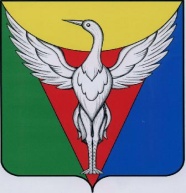 СОВЕТ ДЕПУТАТОВ ЛЫСКОВСКОГО СЕЛЬСКОГО ПОСЕЛЕНИЯОКТЯБРЬСКОГО МУНИЦИПАЛЬНОГО РАЙОНА ЧЕЛЯБИНСКОЙ ОБЛАСТИР Е Ш Е Н И Еот 16.06.2020 г.                № 132                                                                      с. ЛысковоРуководствуясь статьей  10  Федерального закона от 12.06.2002 № 67-ФЗ "Об основных гарантиях избирательных прав и права на участие в референдуме граждан Российской Федерации", статьей 10 закона Челябинской области от 10 июля 2006 года № 36-ЗО «О муниципальных выборах в Челябинской области», статьей 8 Устава Лысковского сельского поселения Совет депутатов Лысковского сельского поселенияРЕШАЕТ: 1. Назначить выборы депутатов Совета депутатов Лысковского сельского поселения 6 созыва по семи одномандатным избирательным округам, включающим всю территорию Лысковского сельского поселения, на 13 сентября 2020 года. 2. Опубликовать настоящее Решение в районной газете «Октябрьская искра». 3.Копию настоящего Решения направить в ТИК Октябрьского района (с полномочиями избирательной комиссии Лысковского сельского поселения). Глава Лысковского сельского поселения				                   В.И. Оплетаев	              Председатель совета депутатов                                             Л.П. Супрун                     О назначении выборов депутатов Совета депутатов Лысковского сельского поселения 6 созыва 